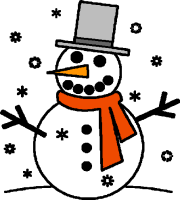   Music, crafts, hot chocolate, performances and more!        Come and mix and mingle at our free flow open house.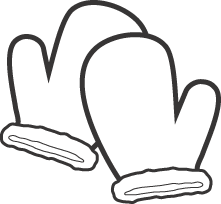 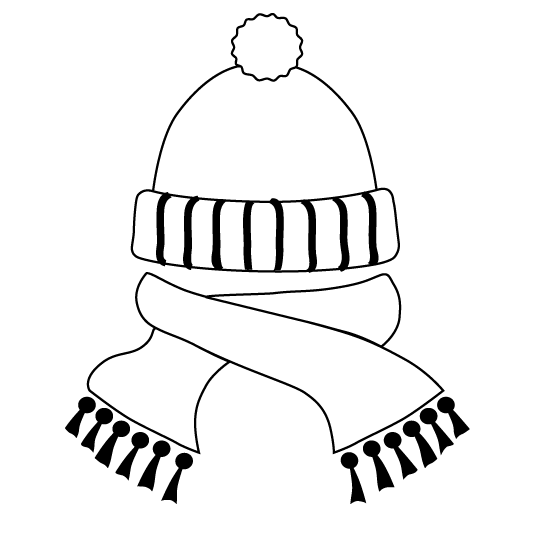 Do you have a talent or skill that you are willing to share? For example, organizing and supervising a craft, storytelling, poetry reading, singing, playing an instrument, etc. ? In addition to our students, we would love to have participation from our school community.  If you would like to participate, please fill out and return the form below, and we will contact you to get more details.Name : _________________________________________                       Number of participants:  ______Brief description of your activity:  ___________________________________________________________________________________________________________________________________________________________________________________________________________________________________Contact number:  _______________________________________